Lesson Plan:  Identify Major Historical Developments in Language and Literature in America before 1900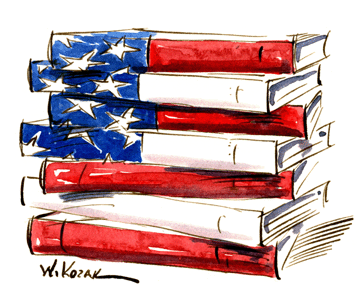 Miss Campbell	      Grade _________	Date _________OBJECTIVES: STUDENTS WILL DEFINE THE TERM AMERICAN LITERATURE BY DISCUSSING WHAT IS NOT AMERICAN LITERATURE. STUDENTS WILL DISCUSS WHO WRITES AMERICAN LITERATURE AND IDENTIFY GROUPS AND MAJOR ERAS IN AMERICAN LITERATURE.BIG QUESTION:  WHAT IS AMERICAN LITERATURE? WHAT ARE SOME OF THE ELEMENTS OF NATIVE AMERICAN LITERATURE?Students will review rules and procedures as listed in the course syllabus.Teacher will present a discussion and lecture on the elements of American Literature and Native American literature as a subcategory. Appendix AStudents will complete a handout during the lecture and discussion which will serve as a guide for reading “How the World was Made.” Appendix BHomework: Write an origin myth for the moon including a trickster.